ADVANCED PLACEMENT US GOVERNMENT AND POLITICS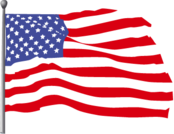 2018-2019SUMMER ASSIGNMENTcampbelljc@fultonschools.org, pezzollaa@fultonschools.orgWELCOME TO ADVANCED PLACEMENT US GOVERNMENT AND POLITICS!This is a great time to delve deeply into the study of our government and US political culture. This is not an easy class; however, we believe all students can find a level of success by working hard, completing all assignments, and asking good questions. Together we can encourage one another, challenge one another, and most importantly, learn from one another. COURSE DESCRIPTIONAP US Government and Politics will have at its core an approach that encourages, entices,  and engages students in the study of political institutions and processes of American government. Fundamental to your understanding will be assignments using a wide range of material from textbooks, print media, TV and films as well as primary sources. Using these resources will allow you to apply classwork to real world events. You will be expected to think critically in reading and writing assignments. Be sure to check out the AP College Board website; you will find some valuable information regarding the AP US Government and Politics course. SUMMER ASSIGNMENTS:There was plenty of news coverage over the past few years regarding the electoral college. There are a few terms that you should know which relate directly to nominating a candidate and ultimately electing a candidate. One, in particular, regards the electoral college. We will cover the others in depth in class.The Electoral College is particularly interesting and controversial. Its role in determining who becomes our president is significant. Instructions:Go to the following History Channel siteWrite down at least five new things that you learned about the Electoral CollegeIf you have questions about the EC, write those down as well. They will be collected!http://www.history.com/topics/us-presidents/presidential-elections/videos/the-electoral-collegeRead the following Federalist Papers *and complete the “4-square” sheets attached. The Federalist Papers provide the foundation of much of our representative form of democracy. Be sure to print the 4-squares; necessary in order to turn in.  Might be a good idea to print the documents as well!*Okay…just a heads up! These were written early in the history of our country by the “Founding Fathers.” They are not easy to read, do take it slowly and do your best. Trust us, people will be VERY impressed that you are reading these documents!http://avalon.law.yale.edu/18th_century/fed10.asphttp://avalon.law.yale.edu/18th_century/fed78.asphttp://avalon.law.yale.edu/18th_century/fed51.asp	At some point this autumn the newest edition of the Princeton Review Cracking the AP US Government and Politics Exam 2019 will be available to ship. Be sure to pre-order it (either on Amazon or Barnes and Noble) in time to bring it to class when it ships.  US Constitution is available on this site, along with plenty of other good information.  Take a look at it. Know the first ten amendments by the first week of school and earn some bonus points!http://www.archives.gov/exhibits/charters/bill_of_rights.htmlLast but not least…this “mid-term” election season will be very interesting to watch as it unfolds. Please take time to pay attention to the news regarding this election cycle! There will be much to discuss!NAME                                                                                FEDERALIST #78 BY ALEXANDER HAMILTONIf you run out of space, you may continue on back. Please be ready to discuss this reading!NAME                                                                                 FEDERALIST #10 BY JAMES MADISONIf you run out of space, you may continue on back! Please be ready to discuss this reading!NAME                                                                                 FEDERALIST #51 BY JAMES MADISONIf you run out of space, you may continue on back! Please be ready to discuss this reading.The topic of this reading is the judiciary. Why does Hamilton believe that a national judicial branch is important?In your own words, describe something new that you learned, and what you would like to know more about.Was there anything that surprised you about this reading? Be specific. When you are using passages from the reading, please use quotations.  Is this reading an editorial piece or a news report?Use this space to write the definitions of any words that are unfamiliar to you.Identify to the best of your ability, three main points that James Madison is making in Federalist #10In your own words, describe something new that you learned, and what you would like to know more about.Was there anything that surprised you about this reading? Be specific. When you are using passages from the reading, please use quotations.  In three to four short sentences explain what you believe is the main focus of this reading. Be sure to include concepts that you had not known about or understood before this reading. Hint: factions; what are they and what does Madison believe about them?To the best of your ability, explain what Madison might mean by “Ambition must be made to counteract ambition.” Your explanation doesn’t have to be based on the reading…just explain what YOU think that phrase means.In your own words, describe something new that you learned, and what you would like to know more about. When you are using passages from the reading, please use quotations.  In this reading, there are a few references to the separation of powers of our government. Select two quotations and describe what you they mean. In three to four short sentences explain what you believe is the main focus of this reading. Be sure to include concepts that you had not known about or understood before this reading. Hint: why is a separation of power so essential? Use your own words!